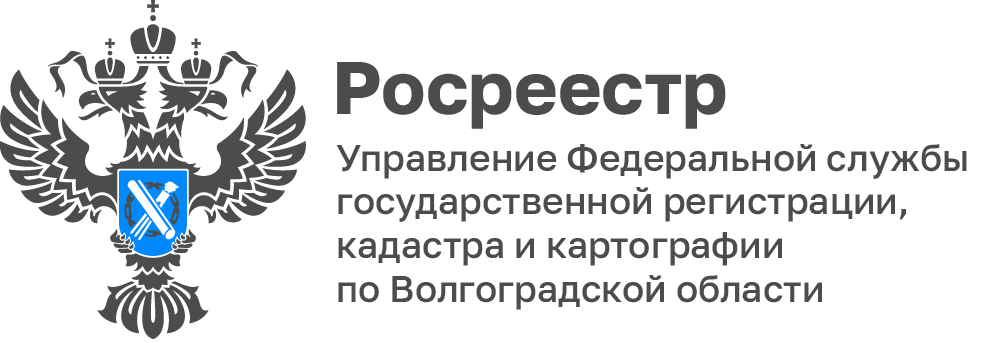 За 6 месяцев в Волгоградской области исправлено 9 353 реестровых ошибок в сведениях ЕГРНВ рамках реализации федерального проекта «Национальная система пространственных данных» Волгоградский Росреестр продолжает вести работу по исправлению в Едином государственном реестре недвижимости реестровых ошибок. Напомним, что реестровая ошибка – это ошибка, содержащаяся 
в документе, на основании которого вносились или изменялись сведения Единого государственного реестра недвижимости. Наиболее распространенные реестровые ошибки - ошибки в описании местоположения границ земельных участков.За 6 месяцев текущего года исправлены реестровые ошибки 
в отношении 9 353 объектов недвижимого имущества. «Целью проведения работ по исправлению реестровых ошибок 
в описании местоположения границ земельных участков, границ муниципальных образований, населенных пунктов, территориальных зон, лесничеств является устранение неточностей в определении координат характерных точек границ земельных участков»,- отметила исполняющая обязанности руководителя Управления Татьяна Кривова.С уважением,Заборовская Юлия Анатольевна,Пресс-секретарь Управления Росреестра по Волгоградской областиMob: +7(937) 531-22-98E-mail: zab.j@r34.rosreestr.ru